Page 280. Exercice 43. 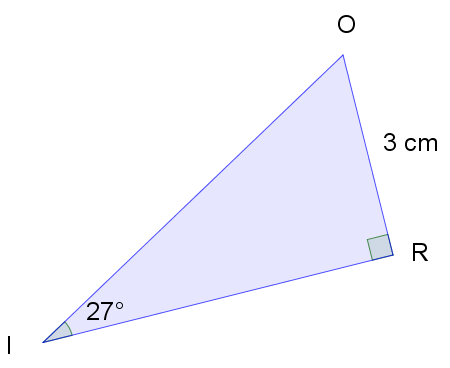 RO = 3 cm ; ; rectangle en Ra. Exprime le sinus de l'angle RIO en fonction des longueurs des côtés du triangle.b. Déduis-en la valeur arrondie au dixième de l'hypoténuse du triangle RIO.